PERBANDINGAN  AKTIVITAS  BELAJAR  SISWA  DAN  HASIL  BELAJAR SISWA MENGGUNAKAN MODEL PROBLEM BASED LEARNING (PBL) DAN NUMBERED HEAD TOGETHER (NHT) DI SMP 28 KP.LALANG SEI RAMPAH SKRIPSI OLEH:SRI HARTINA RAIS NPM. 151114151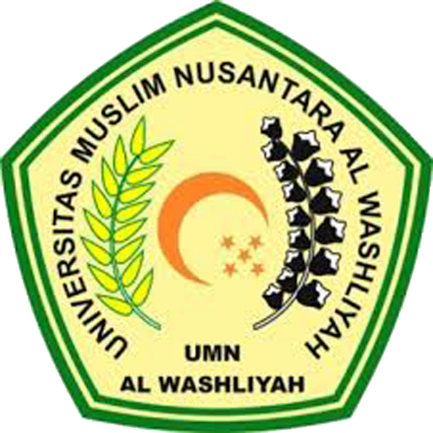 FAKULTAS KEGURUAN DAN ILMU PENDIDIKAN UNIVERSITAS MUSLIM NUSANTARA AL-WASHLIYAH MEDAN2021